МДОУ «Детский сад № 95».Город Ярославль.Материал для занятий с детьми дома. Старшая группа. Тема недели:  ТранспортАвтор составитель: Яковлева Ирина Викторовна, воспитатель группы № 6. Рисование. Транспорт на нашей улице. 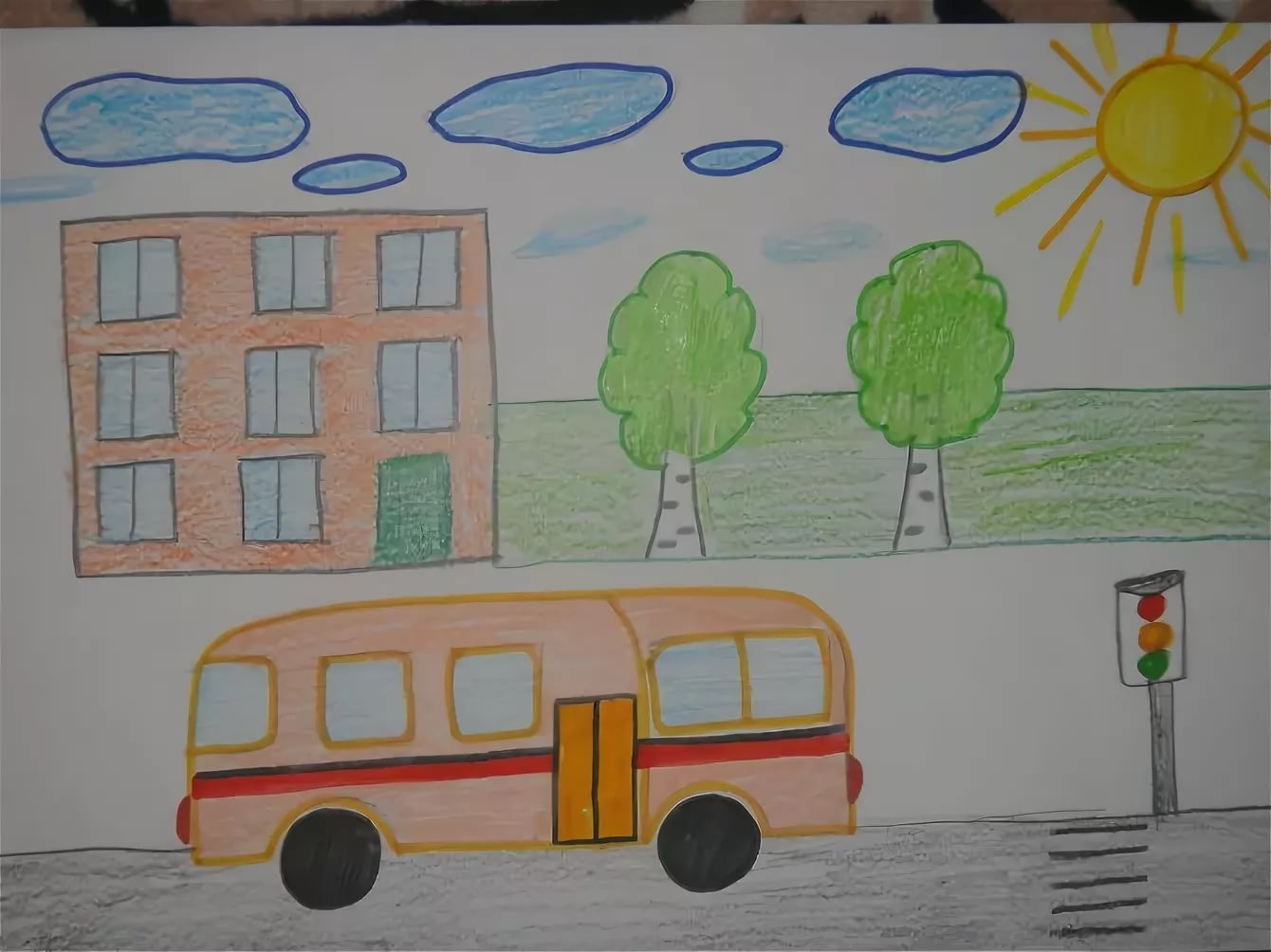 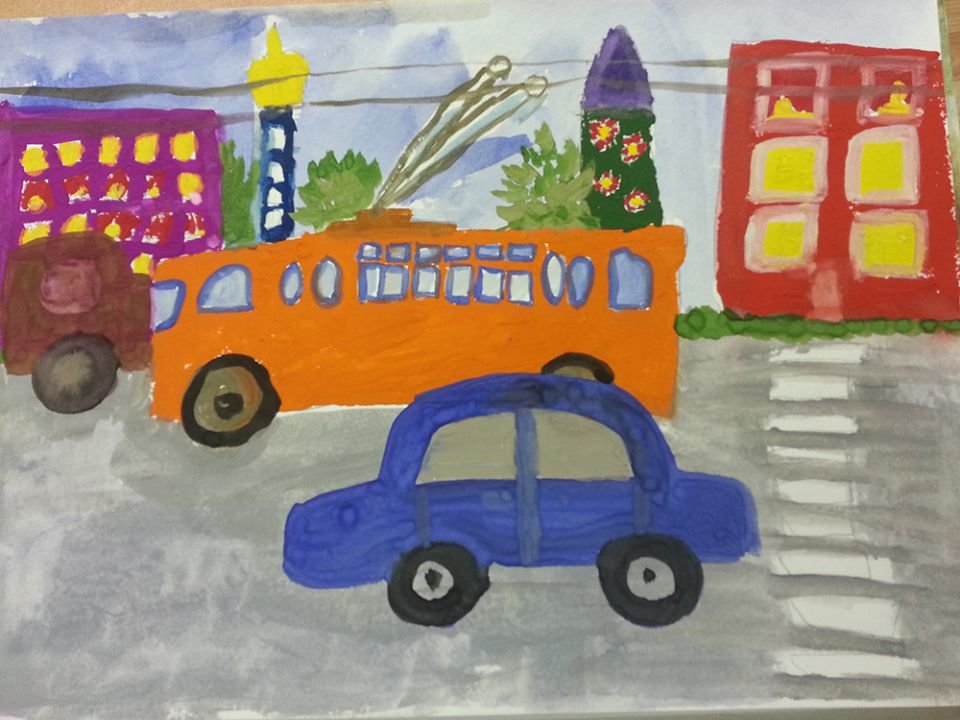 Приложение №2. Рисование. «Транспорт на нашей улице»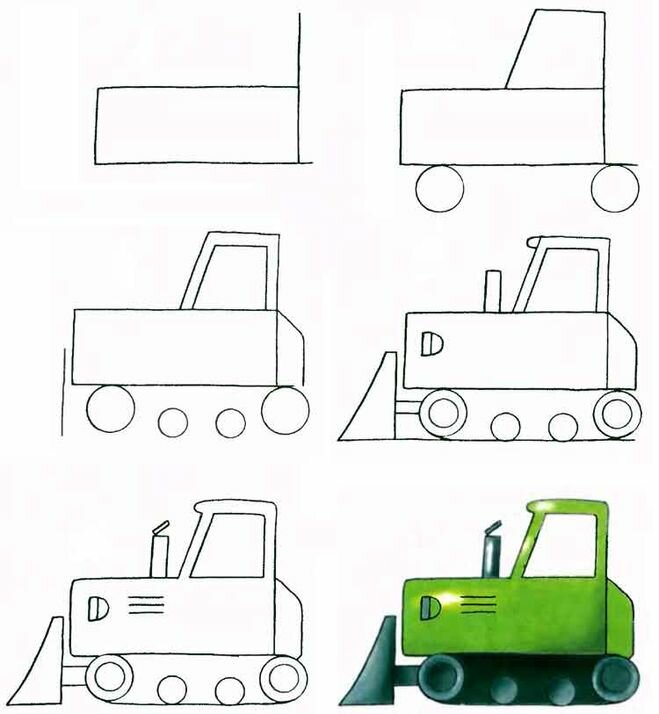 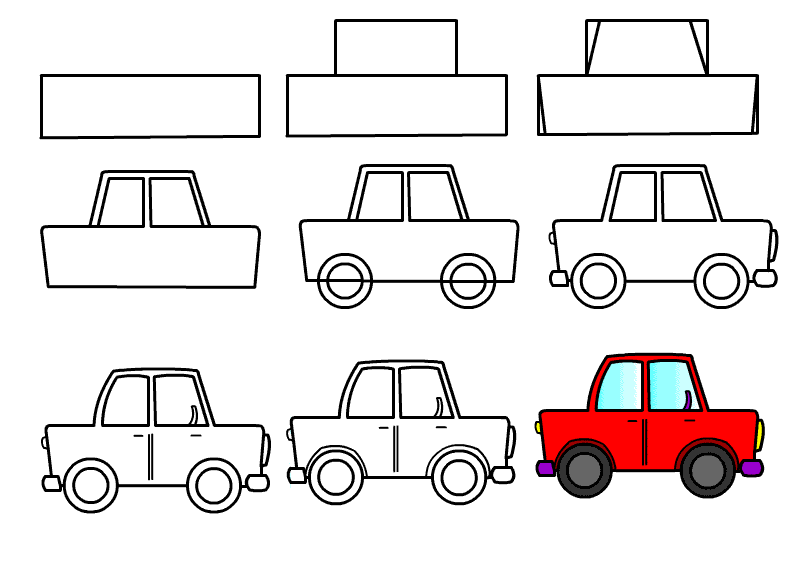 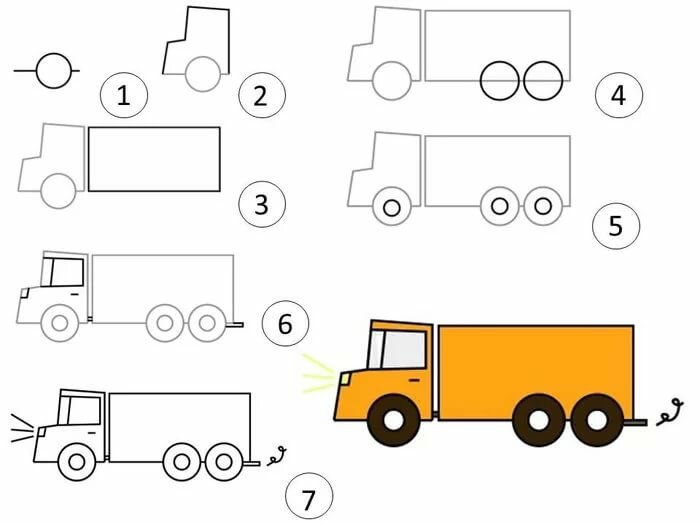 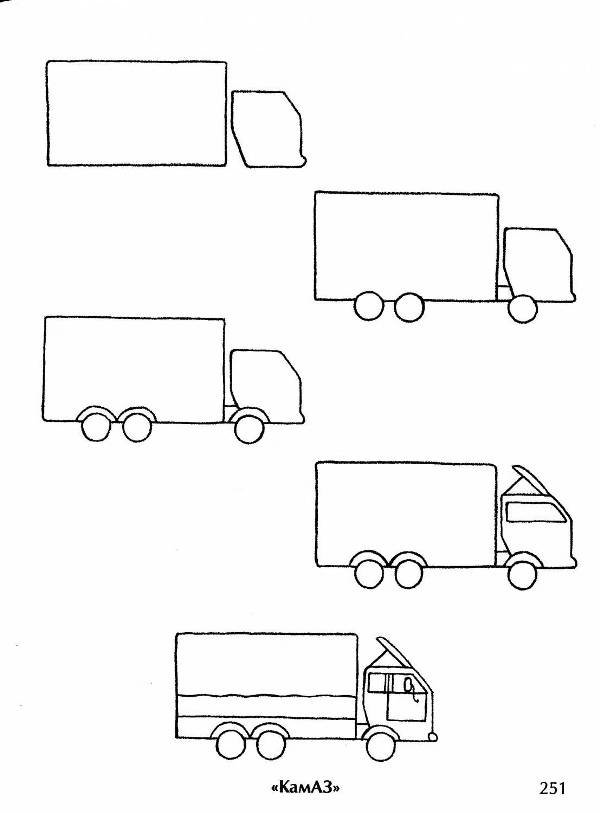 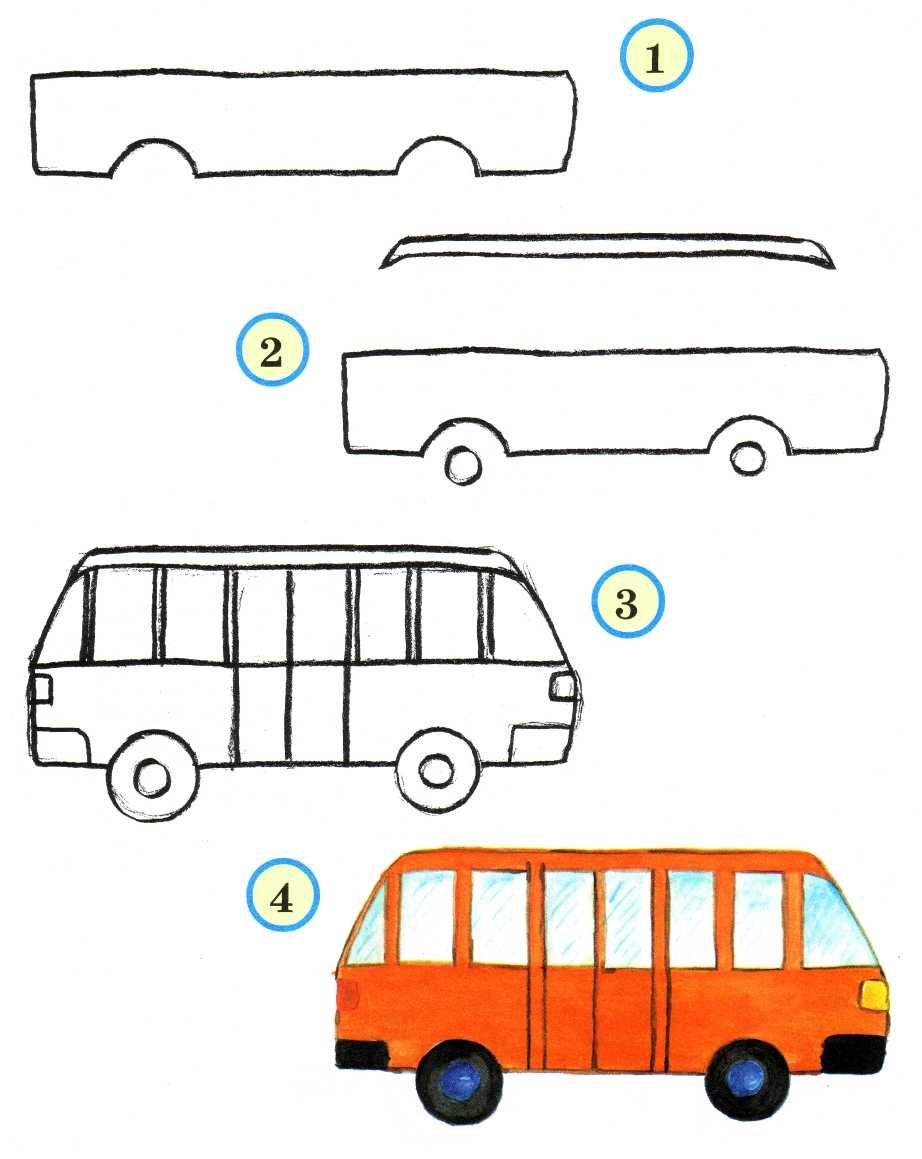 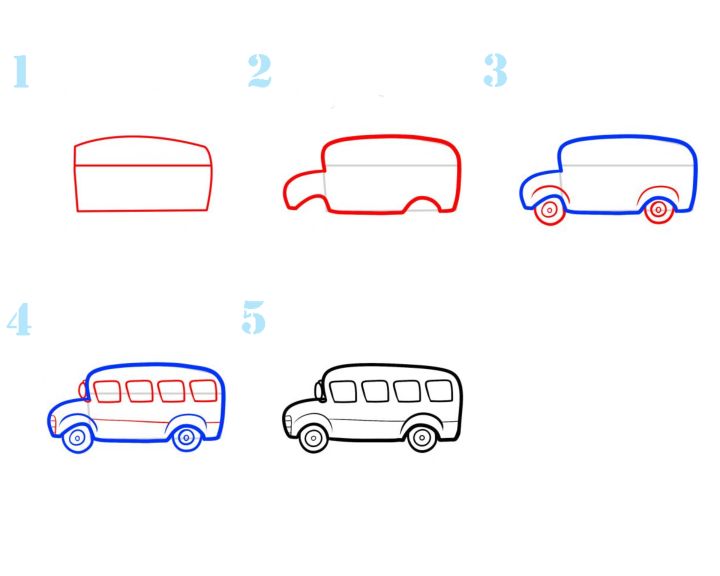 